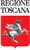 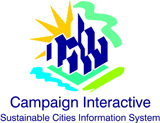 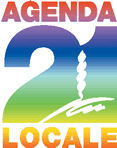 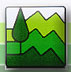 MU.S.A: “il Mugello per la Sostenibilità Ambientale”Piano di Azione Locale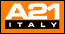 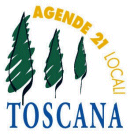 MU.S.A.“il Mugello per la Sostenibilità Ambientale”Progetto di Agenda 21 Locale della Comunità Montana MugelloPiano di Azione LocaleA cura del Servizio Ambiente e Territorio  Comunità Montana MugelloMU.S.A: “il Mugello per la Sostenibilità Ambientale”Piano di Azione Locale